CALL FOR PAPERS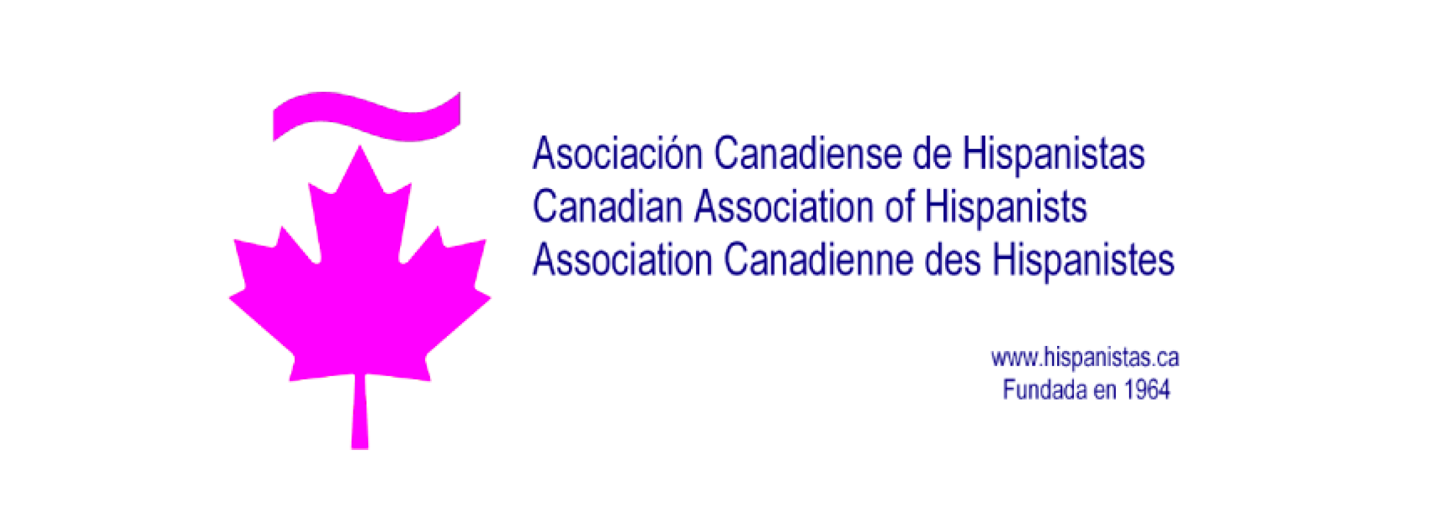 CONGRESO ANUAL DE LA ASOCIACIÓN CANADIENSE DE HISPANISTASOTTAWA, 3-5 JUNIO, 2023Organizadoras: Prof. Ana León-Távora (Salem C) y Prof. Rosalía Cornejo-Parriego (Universidad de Ottawa)De las jarchas a Shakira: voces femeninas “despechás” en las artes hispanas“Las mujeres ya no lloran / las mujeres facturan.” Todo un grito de guerra que recientemente convirtió la sesión #53 de la artista colombiana Shakira en colaboración con el DJ argentino Bizarrap en emblema del empoderamiento femenino y de alegato a favor de la expresión afectiva. Con clara intención reparadora, la canción de Shakira, que rompió el récord de visualizaciones en YouTube con 50 millones de vistas en tan solo 24 horas, arremete contra la tradición patriarcal que veta las quejas del desamor femenino, confinando a las mujeres engañadas a una resignación aséptica a fin de preservar su dignidad y la de su familia. Sin embargo, antes de Shakira, otras voces femeninas han expresado su indignación ante el abandono, la infidelidad o el maltrato tanto en la cultura letrada como popular del mundo hispano. Desde las jarchas mozárabes y las cantigas de amigo, pasando por los “Hombres necios” de Sor Juana Inés de la Cruz, la loba rebelde de Alfonsina Storni y las Crónicas del desamor de Rosa Montero hasta la copla española, las rancheras mexicanas y la cantante Rosalía, el despecho femenino ha estado muy presente. El siguiente panel propone un diálogo sobre este tema e invita a enviar propuestas interdisciplinarias que examinen el despecho femenino en cualquier época de las artes y la literatura en España y Latinoamérica.Deben enviar sus abstracts de 200-250 palabras a ana.leon-tavora@salem.edu y  rosalia.cornejo-parriego@uottawa.caLos abstracts pueden ser en inglés, francés o españolFecha límite de envío: 12 febrero 2023 Los ponentes seleccionados deben ser miembros de la Asociación Canadiense de Hispanistas para participar en el congreso